DPSG Diözesanverband Limburg		Wiesbaden, denKellerstrasse 37		Ort, Datum65183 Wiesbaden	Laura Kunz	Tel.-Nr.:0611/ 526014               E-Mail:  dibue@dpsg-limburg.deAntragsteller/-in, genaue Anschrift! (Veranstalter der Maßnahme)	BITTE ALLE ANGABEN AUSFÜLLEN!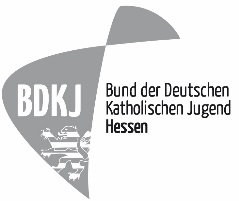 BDKJLandesstelle HessenRossmarkt 1265549 LimburgAntrag auf Freistellung	x	Hess. Kinder- und Jugendhilfegesetzbuch (HKJHGB) in der Fassung vom 31. Januar 2011 – Vierter Teil – Ehrenamt in der Jugendarbeit		Verordnung für Bundesbeamtinnen, Beamte und Richter/-innen		Verordnung für Soldaten		nach dem Rheinland-Pfälzischen Landesgesetz zur Stärkung		des Ehrenamtes in der Jugendarbeit vom 05. Oktober 2001Sehr geehrte Damen und Herren,hiermit beantragen wir Sonderurlaub fürName, Vorname: Straße, Postfach: PLZ, Wohnort: Geb.-Datum: für die Zeit: Arbeitstage: Falls keine 5 Tage-Woche, bitte die einzelnen Arbeitstage genau angeben. (z.B. Mo/Mi): Arbeitgeber: Abteilung/Ansprechpartner/-in: vollst. Anschrift: Arbeitgeber:	   privat                        öffentlich                      kirchlich               (unbedingt ankreuzen!)Berufsbezeichnung: Herr/Frau	 soll bei der Maßnahme: Diözesanes Jugendzeltlager    in: Zandvoort                              vom: 16.08.2023           bis: 25.08.2023             durchgeführt von: DPSG Diözesanverband Limburgals Jugendgruppenleiter*in     an der Maßnahme teilnehmen.Mit freundlichen Grüßen